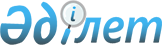 "Қазақстан Республикасы Ішкі істер министрлігінің ведомстволары мен аумақтық органдары туралы ережелерді бекіту туралы" Қазақстан Республикасы Ішкі істер министрінің 2014 жылғы 1 қазандағы № 662 бұйрығына өзгерістер енгізу туралыҚазақстан Республикасы Ішкі істер министрінің 2021 жылғы 26 қаңтардағы № 35 бұйрығы
      БҰЙЫРАМЫН:
      1. "Қазақстан Республикасы Ішкі істер министрлігінің ведомстволары мен аумақтық органдары туралы ережелерді бекіту туралы" Қазақстан Республикасы Ішкі істер министрінің 2014 жылғы 1 қазандағы № 662 бұйрығына (Нормативтік құқықтық актілерді мемлекеттік тіркеу тізілімінде № 9792 болып тіркелген) мынадай өзгерістер енгізілсін:
      Қазақстан Республикасы Ішкі істер министрлігінің Нұр-Сұлтан қаласының Полиция департаменті туралы ереженің 6-тармағы мынадай редакцияда жазылсын:
      "6. Департамент өз құзыретіндегі мәселелер бойынша заңнамада белгіленген тәртіппен Департамент бастығының бұйрықтарымен және Қазақстан Республикасының заңнамасында көзделген басқа да актілермен ресімделетін шешімдер қабылдайды.";
      Қазақстан Республикасы Ішкі істер министрлігі Ақмола облысының Полиция департаменті туралы ереженің 6-тармағы мынадай редакцияда жазылсын:
      "6. Департамент өз құзыретіндегі мәселелер бойынша заңнамада белгіленген тәртіппен Департамент бастығының бұйрықтарымен және Қазақстан Республикасының заңнамасында көзделген басқа да актілермен ресімделетін шешімдер қабылдайды.";
      Қазақстан Республикасы Ішкі істер министрлігінің Ақтөбе облысының Полиция департаменті туралы ереженің 6-тармағы мынадай редакцияда жазылсын:
      "6. Департамент өз құзыретіндегі мәселелер бойынша заңнамада белгіленген тәртіппен Департамент бастығының бұйрықтарымен және Қазақстан Республикасының заңнамасында көзделген басқа да актілермен ресімделетін шешімдер қабылдайды.";
      Қазақстан Республикасы Ішкі істер министрлігінің Алматы қаласының Полиция департаменті туралы ереженің 6-тармағы мынадай редакцияда жазылсын:
      "6. Департамент өз құзыретіндегі мәселелер бойынша заңнамада белгіленген тәртіппен Департамент бастығының бұйрықтарымен және Қазақстан Республикасының заңнамасында көзделген басқа да актілермен ресімделетін шешімдер қабылдайды.";
      Қазақстан Республикасы Ішкі істер министрлігі Алматы облысының Полиция департаменті туралы ереженің 6-тармағы мынадай редакцияда жазылсын:
      "6. Департамент өз құзыретіндегі мәселелер бойынша заңнамада белгіленген тәртіппен Департамент бастығының бұйрықтарымен және Қазақстан Республикасының заңнамасында көзделген басқа да актілермен ресімделетін шешімдер қабылдайды.";
      Қазақстан Республикасы Ішкі істер министрлігінің Атырау облысының Полиция департаменті туралы ереженің 6-тармағы мынадай редакцияда жазылсын:
      "6. Департамент өз құзыретіндегі мәселелер бойынша заңнамада белгіленген тәртіппен Департамент бастығының бұйрықтарымен және Қазақстан Республикасының заңнамасында көзделген басқа да актілермен ресімделетін шешімдер қабылдайды.";
      Қазақстан Республикасы Ішкі істер министрлігінің Шығыс Қазақстан облысының Полиция департаменті туралы ереженің 6-тармағы мынадай редакцияда жазылсын:
      "6. Департамент өз құзыретіндегі мәселелер бойынша заңнамада белгіленген тәртіппен Департамент бастығының бұйрықтарымен және Қазақстан Республикасының заңнамасында көзделген басқа да актілермен ресімделетін шешімдер қабылдайды.";
      Қазақстан Республикасы Ішкі істер министрлігінің Жамбыл облысының Полиция департаменті туралы ереженің 6-тармағы мынадай редакцияда жазылсын:
      "6. Департамент өз құзыретіндегі мәселелер бойынша заңнамада белгіленген тәртіппен Департамент бастығының бұйрықтарымен және Қазақстан Республикасының заңнамасында көзделген басқа да актілермен ресімделетін шешімдер қабылдайды.";
      Қазақстан Республикасы Ішкі істер министрлігі Батыс Қазақстан облысының Полиция департаменті туралы ереженің 6-тармағы мынадай редакцияда жазылсын:
      "6. Департамент өз құзыретіндегі мәселелер бойынша заңнамада белгіленген тәртіппен Департамент бастығының бұйрықтарымен және Қазақстан Республикасының заңнамасында көзделген басқа да актілермен ресімделетін шешімдер қабылдайды.";
      Қазақстан Республикасы Ішкі істер министрлігі Қарағанды облысының Полиция департаменті туралы ереженің 6-тармағы мынадай редакцияда жазылсын:
      "6. Департамент өз құзыретіндегі мәселелер бойынша заңнамада белгіленген тәртіппен Департамент бастығының бұйрықтарымен және Қазақстан Республикасының заңнамасында көзделген басқа да актілермен ресімделетін шешімдер қабылдайды.";
      Қазақстан Республикасы Ішкі істер министрлігі Қостанай облысының Полиция департаменті туралы ереженің 6-тармағы мынадай редакцияда жазылсын:
      "6. Департамент өз құзыретіндегі мәселелер бойынша заңнамада белгіленген тәртіппен Департамент бастығының бұйрықтарымен және Қазақстан Республикасының заңнамасында көзделген басқа да актілермен ресімделетін шешімдер қабылдайды.";
      Қазақстан Республикасы Ішкі істер министрлігінің Қызылорда облысының Полиция департаменті туралы ереженің 6-тармағы мынадай редакцияда жазылсын:
      "6. Департамент өз құзыретіндегі мәселелер бойынша заңнамада белгіленген тәртіппен Департамент бастығының бұйрықтарымен және Қазақстан Республикасының заңнамасында көзделген басқа да актілермен ресімделетін шешімдер қабылдайды.";
      Қазақстан Республикасы Ішкі істер министрлігінің Маңғыстау облысының Полиция департаменті туралы ереженің 6-тармағы мынадай редакцияда жазылсын:
      "6. Департамент өз құзыретіндегі мәселелер бойынша заңнамада белгіленген тәртіппен Департамент бастығының бұйрықтарымен және Қазақстан Республикасының заңнамасында көзделген басқа да актілермен ресімделетін шешімдер қабылдайды.";
      Қазақстан Республикасы Ішкі істер министрлігінің Павлодар облысының Полиция департаменті туралы ереженің 6-тармағы мынадай редакцияда жазылсын:
      "6. Департамент өз құзыретіндегі мәселелер бойынша заңнамада белгіленген тәртіппен Департамент бастығының бұйрықтарымен және Қазақстан Республикасының заңнамасында көзделген басқа да актілермен ресімделетін шешімдер қабылдайды.";
      Қазақстан Республикасы Ішкі істер министрлігі Солтүстік Қазақстан облысының Полиция департаменті туралы ереженің 6-тармағы мынадай редакцияда жазылсын:
      "6. Департамент өз құзыретіндегі мәселелер бойынша заңнамада белгіленген тәртіппен Департамент бастығының бұйрықтарымен және Қазақстан Республикасының заңнамасында көзделген басқа да актілермен ресімделетін шешімдер қабылдайды.";
      Қазақстан Республикасы Ішкі істер министрлігінің Шымкент қаласының Полиция департаменті туралы ереженің 6-тармағы мынадай редакцияда жазылсын:
      "6. Департамент өз құзыретіндегі мәселелер бойынша заңнамада белгіленген тәртіппен Департамент бастығының бұйрықтарымен және Қазақстан Республикасының заңнамасында көзделген басқа да актілермен ресімделетін шешімдер қабылдайды.";
      Қазақстан Республикасы Ішкі істер министрлігінің көліктегі Полиция департаменті туралы ереженің 6-тармағы мынадай редакцияда жазылсын:
      "6. Департамент өз құзыретіндегі мәселелер бойынша заңнамада белгіленген тәртіппен Департамент бастығының бұйрықтарымен және Қазақстан Республикасының заңнамасында көзделген басқа да актілермен ресімделетін шешімдер қабылдайды.";
      Қазақстан Республикасы Ішкі істер министрлігі Түркістан облысының Полиция департаменті туралы ереженің 6-тармағы мынадай редакцияда жазылсын:
      "6. Департамент өз құзыретіндегі мәселелер бойынша заңнамада белгіленген тәртіппен Департамент бастығының бұйрықтарымен және Қазақстан Республикасының заңнамасында көзделген басқа да актілермен ресімделетін шешімдер қабылдайды.";
      2. Қазақстан Республикасы Ішкі істер министрлігінің Кадр саясаты департаменті Қазақстан Республикасының заңнамасында белгіленген тәртіппен:
      1) осы бұйрыққа қол қойылған күнінен бастап күнтізбелік он күн ішінде оны ресми жариялау және Қазақстан Республикасы нормативтік құқықтық актілерінің эталондық бақылау банкіне енгізу үшін "Қазақстан Республикасының Заңнама және құқықтық ақпарат институты" шаруашылық жүргізу құқығындағы республикалық мемлекеттік кәсіпорнына жолдауды;
      2) осы бұйрыққа қол қойылған күнінен бастап бір ай мерзімде бұйрықтың көшірмесін қоса бере отырып, облыстардың, республикалық маңызы бар қалалардың және астананың аумақтық әділет органдарына хабарлауды;
      3) осы бұйрық ресми жарияланғаннан кейін оны Қазақстан Республикасы Ішкі істер министрлігінің ресми интернет-ресурсында орналастыруды қамтамасыз етсін.
      3. Осы бұйрық алғашқы ресми жарияланған күнінен бастап қолданысқа енгізіледі.
					© 2012. Қазақстан Республикасы Әділет министрлігінің «Қазақстан Республикасының Заңнама және құқықтық ақпарат институты» ШЖҚ РМК
				
      Қазақстан Республикасының
Ішкі істер министрі полиция
генерал-лейтенанты 

Е. Тұрғымбаев
